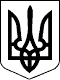 БЕРЕГІВСЬКА РАЙОННА ДЕРЖАВНА АДМІНІСТРАЦІЯЗАКАРПАТСЬКОЇ ОБЛАСТІР О З П О Р Я Д Ж Е Н Н Я_22.12.2020_                                    Берегове                                        №__368_Про службові відрядженняВідповідно до статей 6 і 39 Закону України „Про місцеві державні адміністрації”, на виконання розпорядження голови обласної державної адміністрації 16.12.2020 № 744 „Про службові відрядження”, з метою підвищення рівня виконавської дисципліни: 1. Першому заступнику, заступнику голови районної державної адміністрації, керівнику апарату райдержадміністрації службові відрядження у  обласну державну адміністрацію та у територіальні громади району погоджувати з головою райдержадміністрації.2. Керівникам структурних підрозділів райдержадміністрації службові відрядження в обласну державну адміністрацію та у територіальні громади району погоджувати з головою райдержадміністрації, першим заступником, заступником голови районної державної адміністрації, керівником апарату райдержадміністрації відповідно до розподілу функцій та повноважень. 3. Визнати таким, що втратило чинність, розпорядження голови райдержадміністрації від 12.09.11 № 341. 4. Контроль за виконанням цього розпорядження покласти на керівника апарату державної адміністрації Терлецьку Н.В.Голова державної адміністрації                                          Іштван ПЕТРУШКА